Projekt: „Zlepšování podmínek pro výuku technických oborů a řemesel Švehlovy střední školy polytechnické Prostějov“Registrační číslo: CZ.1.07/1.1.26/02.0010Autor: Miroslav SklenářPracovní list: Vitamíny rozpustné v tucíchVyjmenujte vitamíny rozpustné v tucích:           …………………………………….Napište alespoň dva projevy nedostatku u jednotlivých vitaminů Vitamin A ………………………………………………….                ………………………………………………….Vitamin E ………………………………………………….                ………………………………………………….Vitamin D ………………………………………………….                ………………………………………………….Vitamin K ………………………………………………….                ………………………………………………….Které z vitamínů rozpustných v tucích vykazují antioxidační účinky?………………………………………………….V jakých dvou formách se vyskytuje vitamin K:           …………………………………….             …………………………………….Ke vzorcům přiřaďte názvy: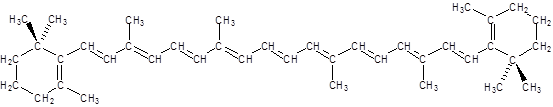 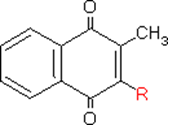 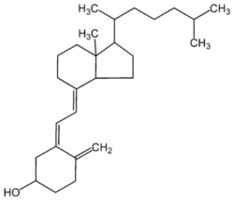 Kde dochází k přeměně karotenů na vitamín A (ve kterém orgánu)?           …………………………………….U které skupiny obyvatel se může vyskytnout určitá náchylnost k nedostatku vitaminu K a z jakého důvodu?……………………………………………………………………………………………………………………………………………………………………………………Za jakých podmínek dochází k poškození vitamínu A a E v potravinách?…………………………………….…………………………………….Ničí se vitamíny rozpustné tucích nějak výrazně tepelným ohřevem?     ……………………………………. Přiřaďte k latinským názvům názvy vitamínů:RetinolTokoferolKalciferol Který z vitamínů rozpustných v tucích vykazuje nejvíce toxické účinky při jeho nadměrné spotřebě?…………………………………….